Actividades sugeridas del programa 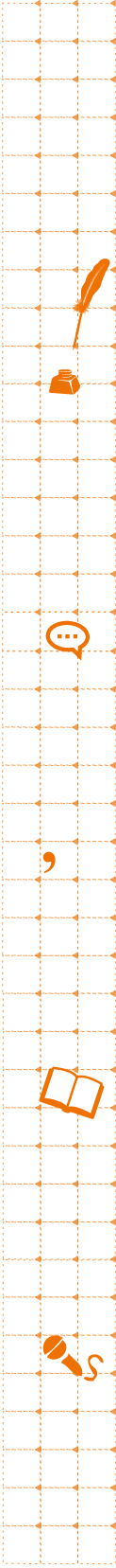 Guía para profundizar en el texto leídoEl docente confecciona una guía de comprensión para conducir la reflexión sobre un texto leído y comentado previamente en clases. En ella incluye preguntas o indicaciones que:› apuntan a la extracción de información explícita e implícita› sirven para trabajar el vocabulario de la lectura› los ayudan a reconstruir la secuencia de acciones de la historia› los guían en la descripción de personajes› los ayudan a conectar aspectos del texto con sus propias experiencias personales› los orientan a formular opiniones sobre lo leído y fundamentarlas› les permiten usar diferentes medios de expresión (escrito, oral, visual, etc.)Álbum de personajesA partir de un texto seleccionado por el docente, los alumnos crean un álbum de tres personajes del cuento, para lo que deben incluir los nombres de cada uno y algunos dibujos. Complementan dicho álbum, escribiendo descripciones o acontecimientos  en los que participan los personajes seleccionados. El álbum puede confeccionarse a modo de acordeón (vertical u horizontal), tríptico o libro.Esta actividad también sirve para desarrollar el OA 12.Acordeón de acontecimientosA partir de un texto seleccionado por el docente, los alumnos recuentan en un álbum la secuencia de los principales acontecimientos leídos, dividiéndolos en inicio, desarrollo y desenlace. El álbum puede confeccionarse a modo de acordeón vertical u horizontal.Maqueta de un lugarLos alumnos forman grupos para hacer (con materiales de desecho) una maqueta de un lugar descrito en un cuento, que puede incluir lo que hacen los personajes en él. El profesor les indica que la maqueta debe incluir todos los detalles sobre el lugar, que están expresados en el cuento.Similitudes entre dos personajesLuego de la lectura de un texto, el docente pide a los alumnos que elijan dos personajes y los registra en el pizarrón. Invita a los estudiantes a nombrar características de estos y las escribe bajo  el nombre de cada uno. El profesor finaliza la actividad, pidiendo a los alumnos que descubran las similitudes que tienen los personajes entre sí. Esta actividad también puede realizarse comparando personajes de cuentos diferentes.